Meldingsformulier kunststofproducten voor eenmalig gebruik - BallonnenIngevolge artikel 4 van het Besluit regeling voor uitgebreide producentenverantwoordelijkheid en artikel 4.2 van de Regeling kunststofproducten voor eenmalig gebruik moet een producent van ballonnen, niet zijnde ballonnen voor industriële of andere professionele toepassingen, in ieder geval de in dit meldingsformulier gevraagde informatie aanleveren. Het ingevulde en ondertekende formulier dient per e-mail verzonden te worden naar: producentenverantwoordelijkheid@rws.nl 	Daarnaast kunt u eventueel ook een papieren versie sturen naar:Rijkswaterstaat WVL, LeefomgevingAfdeling Circulaire Economie en Afval (LOAC)t.a.v. Team uitgebreide producentenverantwoordelijkheid Postbus 2232 3500 GE Utrecht Deel I Gegevens producent of producentenorganisatieAlgemene gegevensBetreft het een melding van een individuele producenten of van een producentenorganisatie?Indien het een producentenorganisatie betreft: geef de namen, adressen en KvK-nummers van de aangesloten producenten. Indien gewenst kan een separate lijst worden bijgevoegd.Deel II Gegevens product Geef aan welke ballonnen voor eenmalig gebruik u in de handel brengt.Toelichting: Zie voor uitleg van ‘ballonnen’ de passage uit de Richtsnoeren van de Commissie inzake kunststofproducten voor eenmalig gebruik in overeenstemming met Richtlijn (EU) 2019/904 in de bijlage.BijlageMededeling van de Commissie 2021/C 216/01 — Richtsnoeren van de Commissie inzake kunststofproducten voor eenmalig gebruik in overeenstemming met Richtlijn (EU) 2019/904 van het Europees Parlement en de Raad betreffende de vermindering van de effecten van bepaalde kunststofproducten op het milieu, paragraaf 4.8 (https://eur-lex.europa.eu/legal-content/NL/TXT/?uri=CELEX:52021XC0607(03)):Ballonnen Productbeschrijving en criteria in de richtlijnBallonnen worden behandeld in de artikelen 8 en 10, terwijl ballonnenstokjes onder artikel 5 van de richtlijn vallen, maar niet als zodanig in de richtlijn worden gedefinieerd.De volgende tabel geeft een overzicht van de relevante beschrijvingen van ballonnen en ballonnenstokjes in de richtlijn.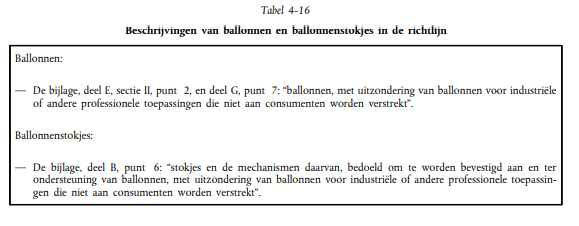 De volgende algemene kenmerken kunnen worden vastgesteld om te bepalen welke ballonnen binnen het toepassingsgebied van deze richtlijn vallen:Ballon verwijst doorgaans naar een niet-poreuze huls van licht materiaal die bestemd is om met lucht of een gas te worden opgeblazen. Wanneer deze producten in de handel worden gebracht, vallen zij in de eerste plaats onder de volgende CPV-code: speelgoedballonnen en ballen (37525000-4).Ballonnenstokje: overeenkomstig deel B, punt 6, van de bijlage bij de richtlijn wordt verwezen naar stokjes bedoeld om te worden bevestigd aan en ter ondersteuning van ballonnen.Zoals aangegeven in overweging 11 kan latex niet worden aangemerkt als een natuurlijk, niet-chemisch gewijzigde polymeer, en vallen latex ballonnen dus onder de richtlijn, omdat de definitie van kunststoffen “[…] betrekking moet hebben op rubber producten op basis van polymeren”.De volgende kenmerken van het productontwerp helpen bij het definiëren van ballonnen en ballonnenstokjes voor eenmalig gebruik in de zin van de richtlijn:Afdichtingen, ventielen en afsluitmechanismen: het ontbreken van een ventiel of afdichting om het meermaals opblazen en laten leeglopen mogelijk te maken. Ballonnen, die het aanbrengen van een knoop, touw of lint om de uitlaatopening vereisen om te voorkomen dat lucht ontsnapt, boeten aan kwaliteit in door het ontknopen en opnieuw dichtknopen. Zij worden derhalve beschouwd als producten voor eenmalig gebruik. Ballonnen die ontworpen zijn om ze op te blazen en leeg te laten lopen via een (her)afsluitbaar ventiel, zonder verlies van kwaliteit of functionaliteit tussen toepassingen, worden beschouwd als producten voor meervoudig gebruik.Navulbaar: ballonnen die gevuld met lucht of helium worden gekocht, worden beschouwd als producten voor eenmalig gebruik omdat de klant ze niet kan navullen. Zelfvullende ballonnen (met integraal vulmechanisme) worden ook beschouwd als producten voor eenmalig gebruik.Productspecifieke vrijstellingenVolgens de bijlage, deel E, sectie II, punt 2, en deel G, punt 7, moeten ballonnen voor industriële of andere professionele toepassingen, die niet aan consumenten worden verstrekt, worden uitgesloten van de desbetreffende bepalingen van de richtlijn.Evenzo sluit de bijlage, deel B, punt 6, de stokjes en de mechanismen daarvan, bedoeld om te worden bevestigd aan en ter ondersteuning van ballonnen, voor industriële of andere professionele toepassingen, die niet aan consumenten worden verstrekt, uit van het toepassingsgebied van de richtlijn.Het verkooppunt, het distributiekanaal en het type eindgebruiker zijn belangrijke elementen om te bepalen of ballonnen bestemd zijn voor huishoudelijk gebruik of professionele toepassingen.De volgende ballonnen moeten worden beschouwd als zijnde bestemd voor industriële of professionele toepassingen:ballonnen en stokjes die moeten worden bevestigd ter ondersteuning van deze ballonnen die via industriële of professionele kanalen worden verkocht, bijvoorbeeld business-to-business;ballonnen en stokjes die moeten worden bevestigd ter ondersteuning van deze ballonnen voor industriële of professionele toepassingen, bv. onderzoek, weerballonnen, industriële of professionele decoratie, en die niet aan consumenten worden verstrekt.Ballonnen en ballonnenstokjes die via zakelijke kanalen aan consumenten worden verkocht of aan particuliere consumenten worden verstrekt, bv. ballonnen en ballonnenstokjes die door individuele consumenten in een winkel kunnen worden gekocht of die tijdens een particulier evenement aan consumenten worden verstrekt, worden echter niet beschouwd als ballonnen of ballonnenstokjes voor industriële of professionele toepassingen, maar voor huishoudelijk gebruik. Deze producten moeten daarom in het toepassingsgebied van de richtlijn worden opgenomen. Ook ballonnen en ballonnenstokjes waarvoor, op het moment dat zij in de handel worden gebracht, niet duidelijk is of ze beoogd zijn voor industriële of professionele toepassingen of voor huishoudelijk gebruik, moeten in het toepassingsgebied van de richtlijn worden opgenomen om omzeiling van de richtlijn te voorkomen.Productoverzicht en lijst van illustratieve voorbeeldenIn de volgende tabel worden voorbeelden gegeven om de vraag te beantwoorden of bepaalde typen ballonnen en ballonnenstokjes kunnen worden beschouwd als opgenomen in of uitgesloten van het toepassingsgebied van de richtlijn.Tabel 4-17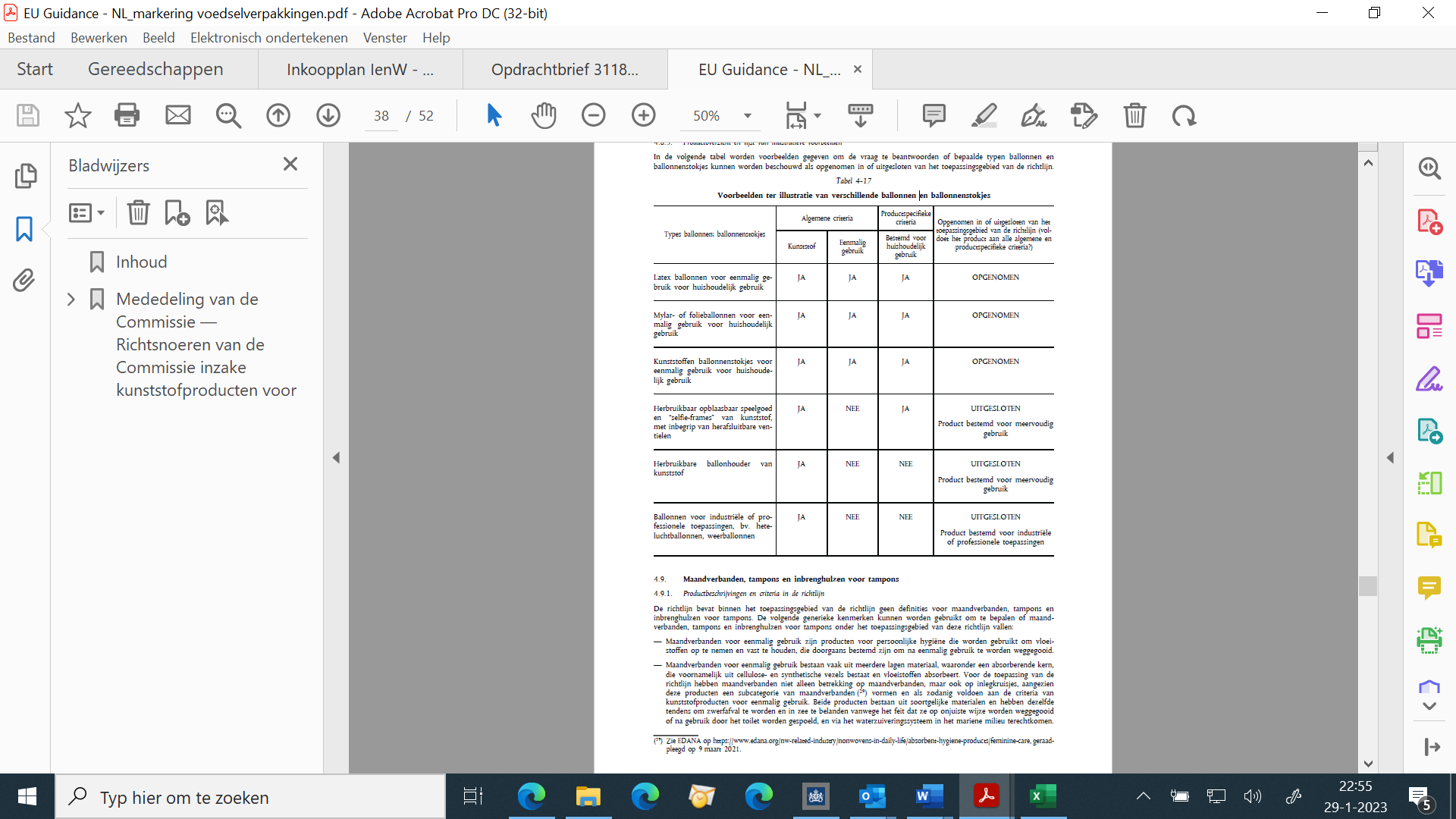 Bron: https://eur-lex.europa.eu/legal-content/NL/TXT/?uri=CELEX:52021XC0607(03) Postadres / postcode / plaatsTelefoonnummerE-mailadresNummer KvKNaam contactpersoonTelefoonnummer contactpersoonNaam ondertekenaarFunctie ondertekenaarDatum ondertekeningHandtekeningO individuele producent/importeur O producentenorganisatieIn de handel gebrachte kunststofproducten voor eenmalig gebruikKruis aan welk product u in de handel brengtLatex ballonnen voor eenmalig gebruik voor huishoudelijk gebruikMylar- of folieballonnen voor eenmalig gebruik voor huishoudelijk gebruikAnders, namelijk